AVISO DE PRIVACIDAD SIMPLIFICADO PARA EL REGISTRO DE INSTITUCIONES DE EDUCACIÓN SUPERIOR Y CENTROS DE INVESTIGACIÓN DE LA REPÚBLICA MEXICANA PARA PARTICIPAR EN LA CONVOCATORIA NACIONAL DEL PROYECTO SOCIEDAD ABIERTA 2022-2023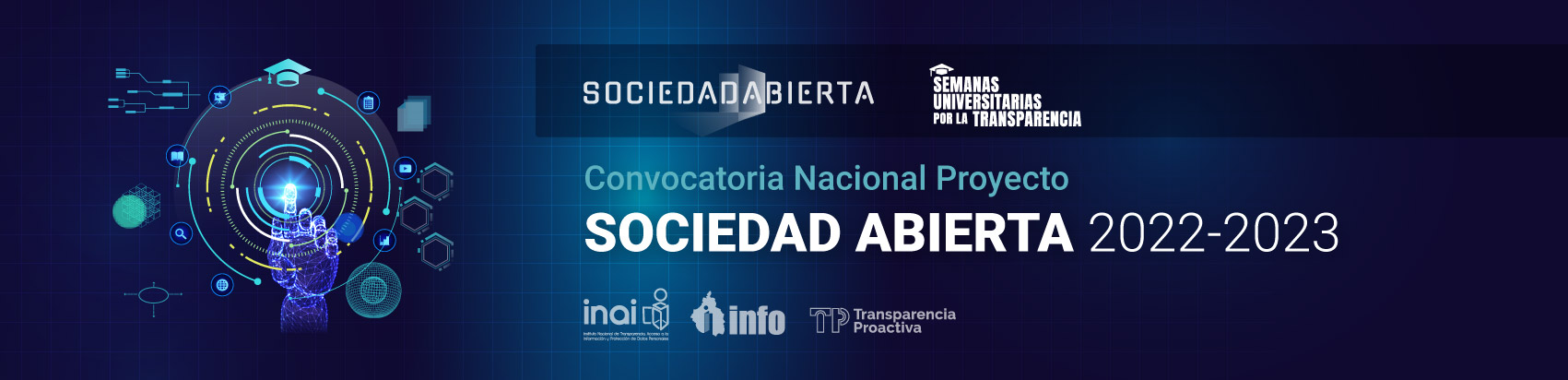 Aviso de Privacidad SimplificadoResponsable de tratar sus datos personalesEl Instituto Nacional de Transparencia, Acceso a la Información y Protección de Datos Personales (INAI o Instituto), con domicilio en Avenida Insurgentes Sur, Número 3211, Colonia Insurgentes Cuicuilco, Alcaldía Coyoacán, Código Postal 04530, Ciudad de México, es el responsable del tratamiento de los datos personales que nos proporcione mediante la carta de manifestación de interés al que hace referencia este aviso.Finalidades del tratamiento de los datos personalesLos datos personales que recabemos los utilizaremos para las siguientes finalidades:Identificación de personas titulares de las instituciones educativas y de las personas que fungirán como enlace y responsable del proyectoIntegrar un directorio con los datos de las instituciones educativas o centros de investigación, de las personas titulares y de las personas responsables del proyecto;Entablar comunicación para la logística de los eventos a realizar;Informar sobre cualquier aspecto relacionado con el Proyecto de Sociedad Abierta.Transferencia de los datos personalesEl INAI no realizará trasferencias de datos personales, salvo aquéllas que sean necesarias para atender requerimientos de información de una autoridad competente, que estén debidamente fundados y motivados, o bien se actualice alguno de los supuestos señalados en los artículos 22, 66 y 70 de la LGPDPPSO, así como, artículo 36 de los Lineamientos Generales, en las que no se requerirá de su consentimiento.  ¿Dónde puedo manifestar mi negativa para el tratamiento de mis datos personales?Usted podrá manifestar su negativa para el tratamiento de mis datos personales, de las siguientes formas:Directamente ante la Unidad de Transparencia de este Instituto con domicilio en Avenida Insurgentes Sur, Número 3211, Colonia Insurgentes Cuicuilco, Alcaldía Coyoacán, Código Postal 04530, Ciudad de México, en un horario de atención de lunes a jueves de 9:00 a 18:00 horas, viernes 9:00 a 15:00 horas o llamando teléfono 55 5004 2400, extensión 2565;A través de la Plataforma Nacional de Transparencia: http://www.plataformadetransparencia.org.mx/, yMediante el correo electrónico unidad.transparencia@inai.org.mxSi desea conocer a mayor detalle el procedimiento para el ejercicio de estos derechos, puede comunicarse al Centro de Atención a la Sociedad, mediante el número telefónico 8008354324 o acudir a la Unidad de Transparencia en la dirección antes señalada.Sitio donde podrá consultar el aviso de privacidad integral y medios para comunicar a los titulares de los datos personales los cambios realizados al aviso de privacidadSi desea conocer nuestro aviso de privacidad integral, lo podrá consultar en la página electrónica del Instituto www.inai.org.mx, ingresando al apartado de avisos de privacidad de “Eventos y concursos” (https://home.inai.org.mx/?page_id=5480). El presente aviso de privacidad puede sufrir modificaciones, cambios o actualizaciones derivadas de nuevos requerimientos legales; o por otras causas. Nos comprometemos a mantenerlo informado sobre los cambios que pueda sufrir el presente aviso de privacidad a través del Portal del INAI http://inicio.inai.org.mx/SitePages/Avisos-de-Privacidad.aspx, https://micrositios.inai.org.mx/gobiernoabierto/wp-content/uploads/2022/09/convocatoria_sociedad_abierta.pdf Fecha de elaboración del aviso de privacidad: 10 de noviembre de 2022.